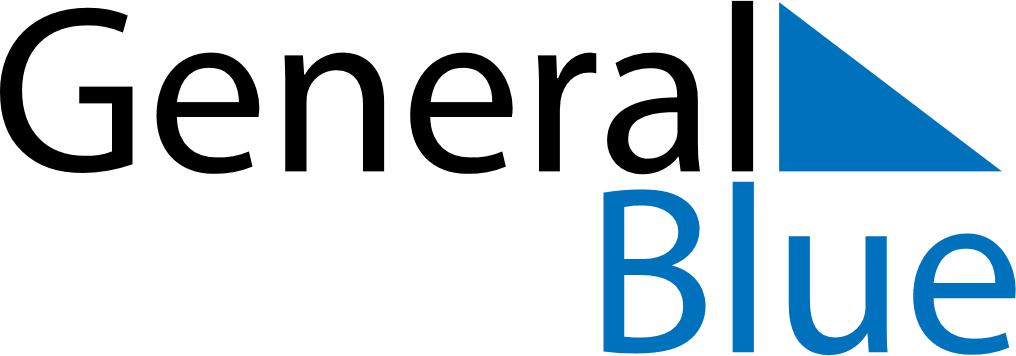 April 2027April 2027April 2027April 2027April 2027April 2027GrenadaGrenadaGrenadaGrenadaGrenadaGrenadaMondayTuesdayWednesdayThursdayFridaySaturdaySunday12345678910111213141516171819202122232425Carriacou Maroon and String Band Music Festival2627282930NOTES